Информационный обзоробращений граждан и организаций, поступивших в администрацию муниципального образования «Новомалыклинский район»  за февраль 2023 года.Анализ количества и содержания обращений, направленных в адрес главы администрации МО «Новомалыклинский район» и администрации МО «Новомалыклинский район» за февраль 2023 года, позволил выявить следующие характерные особенности.В обзорном интервале поступило 16 обращений, в которых поставлено 21 вопрос, что  больше на 5 обращений в сравнении с показателем за январь 2023 года.Средний показатель активности населения в расчёте на 10 тысяч населения (12634) составил  12,7 обращений, что больше на 4,0 обращения, чем в январе 2023 года (8,7).Обращений перенаправленных по компетенции из Администрации Президента РФ и из Правительства Ульяновской области в феврале 2023 года не зарегистрировано. В отчетном периоде повторных обращений не зарегистрировано.В феврале 2023 года зарегистрировано 1 коллективное обращение от врачей ГУЗ «Новомалыклинская РБ» по вопросу ухода за престарелыми гражданами. По  форме поступления, в отчетном периоде зарегистрировано:письменных обращений – 5 или 31,3%  от общего количества зарегистрированных обращений, (в  январе 2023 -  4 или 36,4%), в том числе электронных обращений – 1 или 9,1% от общего количества зарегистрированных обращений;  устных обращений – 11  или  68,7%  от общего количества зарегистрированных обращений, (в январе 2023 -  7 или 63,6%). Анализ результативности рассмотрения обращений за обзорный период показал следующее. Из  21 вопросов, поставленных гражданами в обращениях в феврале 2023 года:                                                                                                                                                                                                                                                                                                                                                      - поставлено на контроль – 12 вопросов или 57,2% от общего количества зарегистрированных вопросов (в январе 2023г – 11 вопросов или 64,7%),- перенаправлено по компетенции – 7 вопросов или 33,3%,- даны разъяснения в ходе приема – 2 вопроса или 9,5%.Из 12 вопросов поставленных на контроль:по 3 вопросам – даны разъяснения в соответствии с действующим законодательством;по 2 вопросам приняты меры;7 вопросов – находится на рассмотрении.     	В отчетном периоде зарегистрированы заявления, предложений и жалоб не поступало.  В разрезе сельских поселений  наибольшую активность  проявили жители  МО «Новочеремшанское сельское поселение» - 5 обращений или 31,2% от общего количества поступивших обращений.4 обращения поступило от жителей МО «Новомалыклинское сельское поселение»  или 25,0% от общего количества поступивших обращений.3 обращения поступило от жителей МО «Среднеякушкинское сельское поселение» или 18,8% от общего количества поступивших обращений.2 обращения или 12,5% было направлено жителями МО «Высококолковское сельское поселение». От жителей МО «Среднесантимирское сельское поселение» обращений в феврале 2023 года не поступало.Изучение тематических предпочтений жителей Новомалыклинского района в целом позволило выстроить следующий рейтинг вопросов. В тематическом рейтинге традиционно лидируют вопросы сферы «Хозяйственная деятельность» - 6 вопросов (28,6% от общего количества поставленных  в обращениях вопросов), которая включает в себя  вопросы:    нормализация водоснабжения, очистка дорог от снега, благоустройство и др. Все обращения зарегистрированы и рассмотрены в установленные законодательством сроки. Главный эксперт администрации                                                     Н.В.Учаева 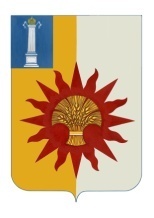 Российская ФедерацияУльяновская областьАДМИНИСТРАЦИЯмуниципального образования «Новомалыклинский район»_______________________________433560, Ульяновская область, Новомалыклинский район,                         с. Новая Малыкла, ул. Кооперативная, 32Тел.:  8 (84232) 2-19-44;  факс: 8 (84232) 2-21-53https://nmalykla-73.gosuslugi.ru/.Email.: adm@nmalykla.ulregion.ru«______ » марта  2023г. № 01/ _________ вн.Главе администрации МО «Новомалыклинский район»Пуреськиной А.Д.